SamaritervereinIsenthal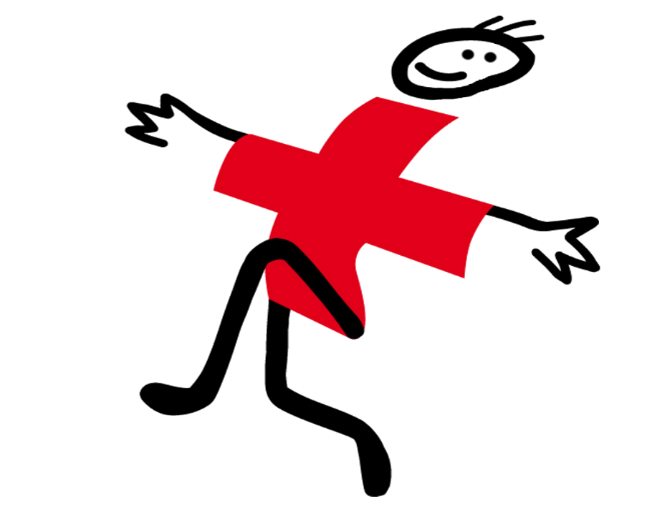 Nothilfekursim Gemeindesaal Isenthal		Freitag 15.Februar 19/30 – 21/30 Uhr	        Samstag 16.Februar 8/00 -12/00 Uhr und 13/00 – 17/00 UhrIm Nothilfekurs erlernen Sie lebensrettende Sofortmassnahmen.Auf abwechslungsreiche Weise trainieren Sie das sichere Verhalten nach einem Verkehrsunfall oder einem medizinischen Notfall. Der Kurs beinhaltet folgende Themen:VerkehrsunfallGefahren erkennenAlarmierungPatientenbeurteilungReanimation, BLS-AEDZielgruppe:Führerausweiserwerbende (Roller- und Autoprüfung obligatorisch)Alle, die Ihr Erste Hilfe-Wissen auffrischen möchtenAnmeldung und InformationenKilian Imholz, KursleiterE-Mail: wilderbutzen@bluewin.ch